ΕΡΓΑΣΤΗΡΙΑ ΔΕΞΙΟΤΗΤΩΝΣΧΕΔΙΟ ΔΡΑΣΗΣτης Σχολικής Μονάδας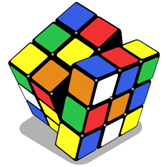 ΕΡΓΑΣΤΗΡΙΑ ΔΕΞΙΟΤΗΤΩΝ 21+:  http://iep.edu.gr/el/psifiako-apothetirio/skill-labs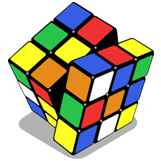 ΕΡΓΑΣΤΗΡΙΑ ΔΕΞΙΟΤΗΤΩΝΣΧΕΔΙΟ ΔΡΑΣΗΣ ΣΧΟΛΙΚΗΣ ΜΟΝΑΔΑΣ-5ου  ΔΗΜΟΤΙΚΟΥ ΣΧΟΛΕΙΟΥ  ΞΑΝΘΗΣΣΧΟΛΙΚΟ ΕΤΟΣ  2023 - 2024Σχολική μονάδα   5ο ΔΗΜΟΤΙΚΟ ΣΧΟΛΕΙΟ ΞΑΝΘΗΣΑριθμός τμημάτων12Αριθμός μαθητών/μαθητριών σχολικής μονάδας246Αριθμός εκπαιδευτικών σχολικής μονάδας32Αριθμός εκπαιδευτικών που συμμετέχουν στα Εργαστήρια δεξιοτήτων16 Ζω καλύτερα – Ευ ΖηνΦροντίζω το ΠεριβάλλονΕνδιαφέρομαι και Ενεργώ  -  Κοινωνική Συναίσθηση και ΕυθύνηΔημιουργώ και Καινοτομώ  –  Δημιουργική Σκέψη και Πρωτοβουλία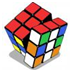 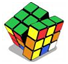 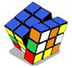 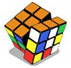 1. ΥΓΕΙΑ: Διατροφή - Αυτομέριμνα, Οδική ΑσφάλειαΑ΄1 - Α΄2«Ζω όμορφα με δόντια γερά»Δ΄1 - Δ΄2«Κυκλοφορώ υπεύθυνα»1. Οικολογία - Παγκόσμια και τοπική Φυσική κληρονομιάΑ΄1 - Α΄2«Περπατώντας, γνωρίζουμε το δάσος»Δ΄1 - Δ΄2«Μαθαίνω για το δάσος και το προστατεύω»1. Ανθρώπινα δικαιώματαΑ΄1 - Α΄2«Τηρώ κανόνες στη ζωή μου;»
Δ΄1 - Δ΄2«Και τα παιδιά έχουν δικαιώματα…»1. STEM/Εκπαιδευτική ΡομποτικήΑ΄1 - Α΄2«Παίζοντας δημιουργώ ένα ρομπότ»
Δ΄1 - Δ΄2«Παίζω και δημιουργώ ένα ρομπότ…»2. Ψυχική και Συναισθηματική Υγεία - ΠρόληψηΒ΄1 - Β΄2«Είμαστε μια παρέα (Οι συμμαθητές μου κι εγώ)»
Ε΄1 - Ε΄2«Το σπίτι των παιδιών»2. Κλιματική αλλαγή - Φυσικές Καταστροφές, Πολιτική προστασίαΒ΄1 - Β΄2«Σεισμός: Ο χορός της γης»Ε΄1 - Ε΄2«Δάμασε τις φυσικές καταστροφές»2. Ενδιαφέρομαι και Ενεργώ- Κοινωνική Συναίσθηση και ΕυθύνηΒ΄1 - Β΄2«Νοιάζομαι και προσφέρω» Ε΄1 - Ε΄2«Στη δική μας τάξη, κάνουμε τη φιλία πράξη»2. Δημιουργώ και Καινοτομώ- Δημιουργική Σκέψη και ΠρωτοβουλίαΒ΄1 - Β΄2«Στην τσέπη….χαρτζιλίκι»Ε΄1 - Ε΄2«Ταξιδεύουμε στην Ελλάδα με το STEAM»3. Γνωρίζω το σώμα μου - Σεξουαλική Διαπαιδαγώγηση3. Παγκόσμια και τοπική Πολιτιστική κληρονομιά3. Συμπερίληψη: Αλληλοσεβασμός, διαφορετικότητα 3. Επιχειρηματικότητα- Αγωγή Σταδιοδρομίας- Γνωριμία με επαγγέλματα Γ΄1 - Γ΄2  «Το σώμα μου, μου ανήκει»ΣΤ΄1 - ΣΤ΄2«Το σώμα μου: Γνωρίζω το σώμα μου-Σεξουαλική Διαπαιδαγώγηση Μεγαλώνοντας αλλάζω-Τι μου συμβαίνει;»Γ΄1 - Γ΄2«Μουσεία και αειφόρος ανάπτυξη»ΣΤ΄1 - ΣΤ΄2«Εμείς, η πόλη και τα μνημεία της»Γ΄1 - Γ΄2«Σταματάω τις διακρίσεις-Αποδέχομαι τον “Άλλο”, από τη λογοτεχνία στην πραγματική ζωή»ΣΤ΄1 - ΣΤ΄2«Στη δικιά μας τάξη, κάνουμε τη φιλία πράξη»Γ΄1 - Γ΄2«Επαγγέλματα. Τι; Πώς; Γιατί;»ΣΤ΄1 - ΣΤ΄2
«Οι Τ.Π.Ε. αλλάζουν τον επαγγελματικό μας προσανατολισμό ή όχι;»Βασικός προσανατολισμός του ετήσιου Σχεδίου Δράσης (Πλεονεκτήματα-μειονεκτήματα)Το όραμά μας    Βασικό όραμα της Σχολικής μας Μονάδας διαμορφώνεται σύμφωνα με το θεωρητικό πλαίσιο που διατρέχει το σύνολο του συγκεκριμένου αυτού προγράμματος. Στο επίκεντρο του οράματός μας βρίσκεται η επιδίωξη επιτυχούς καλλιέργειας των Δεξιοτήτων του 21ου αιώνα στις 3 βασικές κατηγορίες, στις οποίες αυτές διακρίνονται: δεξιότητες μάθησης (κριτική σκέψη, δημιουργικότητα, συνεργασία και επικοινωνία)  δεξιότητες αλφαβητισμού (ιδιαιτέρως ψηφιακού εγγραμματισμού) καιδεξιότητες ζωής (ευελιξία, ηγεσία, ανάληψη πρωτοβουλίας και παραγωγικότητα).    Παράλληλα, στο επίκεντρο του οράματός μας βρίσκεται η ανάπτυξη κοινωνικών και συναισθηματικών δεξιοτήτων. Θεωρούμε ότι ο δυναμικός συνδυασμός όλων των προαναφερθέντων στοιχείων, αποτελεί για τους μαθητές και τις μαθήτριες του Σχολείου το κατάλληλο υποστηρικτικό πλαίσιο για την προσωπική τους ευημερία και ευεξία, αλλά και για τη μελλοντική εξέλιξή τους σε αυτόνομα, ενεργά και παραγωγικά μέλη της κοινωνίας.   Στα σημαντικά πλεονεκτήματα, που πιστεύουμε ότι θα συνδράμουν ουσιαστικά στην επιτυχία του προγράμματος, συγκαταλέγονται μεταξύ άλλωνη πρότερη εμπειρία των εκπαιδευτικών σε ευρωπαϊκά προγράμματα (Erasmus και e-twinning) καθώς και σε καινοτόμα προγράμματα στο πλαίσιο των σχολικών δραστηριοτήτων,η συνολική ακαδημαϊκή και επιστημονική κατάρτιση των συμμετεχόντων εκπαιδευτικών,η διάθεση γόνιμης και ουσιαστικής συνεργασίας των εκπαιδευτικών για την επίτευξη ενός κοινού οράματος,η επαρκής υλικοτεχνική υποδομή της Σχολικής Μονάδας σε συνδυασμό με τις ψηφιακές δεξιότητες των εκπαιδευτικώνη ύπαρξη ενεργούς ιστοσελίδας του σχολείου για την ευκολότερη και άμεση διάχυση των αποτελεσμάτων των δράσεων.     Τα μειονεκτήματα που δημιουργούσαν οι ιδιαίτερες συνθήκες της πανδημίας πιστεύουμε πως θα εκλείψουν κι έτσι η υλοποίηση δράσεων που είναι συνυφασμένες με τη δια ζώσης διδασκαλία, καθώς και η συνεργασία με φορείς για τον εμπλουτισμό του εκπαιδευτικού προγράμματος, θα μπορούν να πραγματοποιηθούν απρόσκοπτα.Στόχοι της σχολικής μονάδας σε σχέση με τις τοπικές και ενδοσχολικές ανάγκες       Σε άμεση συνάρτηση με το όραμα της Σχολικής μας Μονάδας, όπως αυτό περιγράφηκε στην προηγούμενη ενότητα του παρόντος Σχεδίου Δράσης, οι στόχοι του σχολείου σε σχέση με τις τοπικές και ενδοσχολικές ανάγκες θα εστιάσουν στα εξής:στη δημιουργία κλίματος εμπιστοσύνης και γόνιμης συνεργασίας τόσο μεταξύ των μαθητών/τριών όσο και μεταξύ των εκπαιδευτικώνστην καλλιέργεια των βασικών δεξιοτήτων του προγράμματος «Εργαστήρια Δεξιοτήτων», όπως αυτές περιγράφηκαν στην προηγούμενη ενότητα, με απώτερο στόχο την ολιστική ανάπτυξη της προσωπικότητας  των μαθητών/τριώνστην ευαισθητοποίηση των μαθητών-τριών για θέματα ζωτικής σημασίας, που αφορούν τόσο το ανθρωπογενές και το φυσικό μας περιβάλλον, όσο και την προστασία του πλανήτη μαςστη συνειδητοποίηση της ανάγκης μετάβασης από το «εγώ» στο «εμείς», καθώς και στη συνακόλουθη κινητοποίηση των μαθητών και μαθητριών και την ανάληψη δράσης για το κοινό καλόστην ανάπτυξη και εδραίωση αξιών όπως η συνεργασία, ο σεβασμός στη γνώμη του άλλου, η αγάπη για τον πλησίον, η αλληλεγγύη και η αποδοχή της διαφορετικότηταςστην εξοικείωση των μαθητών-τριων με τις Νέες Τεχνολογίες και τα ψηφιακά εκπαιδευτικά περιβάλλοντα.       	Ο ΠΡΟΓΡΑΜΜΑΤΙΣΜΟΣ ΤΩΝ ΕΡΓΑΣΤΗΡΙΩΝ  ΑΝΑ ΘΕΜΑΤΙΚΗ ΕΝΟΤΗΤΑΟ ΠΡΟΓΡΑΜΜΑΤΙΣΜΟΣ ΤΩΝ ΕΡΓΑΣΤΗΡΙΩΝ  ΑΝΑ ΘΕΜΑΤΙΚΗ ΕΝΟΤΗΤΑΠεριγράφουμε αδρά τις αποφάσεις του συλλόγου διδασκόντωνως προς τη  Θεματική Ενότητα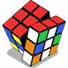 Ζω καλύτερα- Ευ ζηνΩς προς την 1η  Θεματική Ενότητα - Ζω καλύτερα- Ευ ζην θα υλοποιηθούν 6 προγράμματα με τους παρακάτω Τίτλους: Α΄1 - Α΄2Υποθεματική: ΥΓΕΙΑ: Διατροφή-Αυτομέριμνα, Οδική ΑσφάλειαΤίτλος: «Ζω όμορφα με δόντια γερά»Η στοχοθεσία του προγράμματος έχει προσδιοριστεί βάσει των λεγόμενων δεξιοτήτων του 21ου αιώνα και ειδικότερα με τις Δεξιότητες του 21ου (4C’s) και τις Δεξιότητες του Νου. Οι σύγχρονες αυτές δεξιότητες περιλαμβάνουν την κριτική σκέψη, τη δημιουργικότητα, τη συνεργασία, την επικοινωνία, την ευελιξία και την προσαρμοστικότητα, την πρωτοβουλία, την οργανωτική ικανότητα, την επίλυση προβλημάτων, την πρωτοτυπία και τέλος τη μελέτη περίπτωσης. Βασικός σκοπός του προγράμματος είναι η ευαισθητοποίηση των μαθητών-τριών στο θέμα της προληπτικής ιατρικής ιδιαίτερα στον τομέα της στοματικής υγιεινής, ο οποίος συνδέεται άμεσα με τις διατροφικές συνήθειες των μαθητών/τριών και η καλλιέργεια σύγχρονων δεξιοτήτων στους/στις μαθητές-τριες , προκειμένου να συνδυάσουν αποτελεσματικά τις σχολικές τους γνώσεις με τις ικανότητες τους, ώστε να ανταποκρίνονται με ευχέρεια σε ένα συνεχώς μεταβαλλόμενο κοινωνικό και οικονομικό περιβάλλον.Οι Διδακτικοί Στόχοι που καλλιεργούνται στο Πρόγραμμα Καλλιέργεια Δεξιοτήτων με τίτλο «Ζω όμορφα με δόντια γερά» είναι οι παρακάτω:Οι μαθητές-τριες α) να γνωρίζουν τη στοματική κοιλότητα, τα όργανα που βρίσκονται σ΄ αυτή και τις λειτουργίες που επιτελούν β) να γνωρίζουν γενικά τα δόντια γ) να αντιληφθούν τη σπουδαιότητα της διατροφής των δοντιών δ) να κατανοήσουν την αξία της φροντίδας των δοντιών ε) να συνειδητοποιήσουν τη σημασία της προληπτικής ιατρικής του οδοντιάτρου.Το πρόγραμμα συνδέεται με τα μαθήματα της Μελέτης Περιβάλλοντος, της Γλώσσας και των Εικαστικών.1ο Εργαστήριο: Θα γνωρίσω τους φίλους μου τα δόντια.
2ο Εργαστήριο: Το Σπίτι των δοντιών.
3ο Εργαστήριο: Τα δόντια.
4ο Εργαστήριο: Η διατροφή των δοντιών.
5ο Εργαστήριο: Η Φροντίδα των Δοντιών.
6ο Εργαστηριο: Ο Γιατρός των Δοντιών.
7ο Εργαστήριο: Βάζω στόχους και προχωρώ. Αξιολόγηση. Διάρκεια: 7 εβδομάδεςΠερίοδος υλοποίησης: Οκτώβριος - Νοέμβριος 2023Β΄1 - Β΄2Υποθεματική: Ψυχική και Συναισθηματική Υγεία- Πρόληψη Τίτλος: «Είμαστε μία παρέα (οι συμμαθητές μου κι εγώ)» Η στοχοθεσία του προγράμματος έχει προσδιοριστεί βάσει των λεγόμενων δεξιοτήτων του 21ου αιώνα και ειδικότερα με τις Δεξιότητες του 21ου (4C’s) και τις Δεξιότητες του Νου. Οι σύγχρονες αυτές δεξιότητες περιλαμβάνουν την κριτική σκέψη, τη δημιουργικότητα, τη συνεργασία, την επικοινωνία, την ευελιξία και την προσαρμοστικότητα, την πρωτοβουλία, την οργανωτική ικανότητα, την επίλυση προβλημάτων, την πρωτοτυπία και τέλος τη μελέτη περίπτωσης.Οι Διδακτικοί Στόχοι που καλλιεργούνται στο Πρόγραμμα Καλλιέργεια Δεξιοτήτων με τίτλο «Είμαστε μία παρέα (οι συμμαθητές μου κι εγώ)» είναι οι παρακάτω:Οι μαθητές-τριες: α) να γνωρίσουν ο ένας τον/την άλλο-η και να δημιουργήσουν μια «δυνατή ομάδα», β) να «ανακαλύψουν» τον εαυτό τους και τα ιδιαίτερα χαρακτηριστικά τους, γ) να αποδεχτούν την εμφάνιση τους και τη διαφορετικότητά τους, δ) να «ανακαλύψουν» την οικογένειά τους και να αντιληφθούν γενικότερα το θεσμό της οικογένειας, ε) να γνωρίσουν το σχολείο τους ως φορέα κοινωνικοποίησης, την τάξη τους και τους/τις συμμαθητές-τριες και να αναπτυχθούν υγιείς σχέσεις ανάμεσά τους.
Στόχος είναι να εφοδιαστούν οι μαθητές με ένα ευρύ φάσμα δεξιοτήτων στον δρόμο για την προσωπική ολοκλήρωση, την ανάπτυξη, την πολιτειότητά τους.Το πρόγραμμα συνδέεται με τα μαθήματα της Μελέτης, Γλώσσας, Μουσικής, Εικαστικών, Μαθηματικών. 1ο Εργαστήριο: Ας γνωριστούμε. 2ο Εργαστήριο: Ο εαυτός μου.3ο Εργαστήριο: Πώς είμαι; (η μοναδικότητά μου).4ο Εργαστήριο: Η οικογένειά  μου. 5ο Εργαστήριο: Το σχολείο μου-Η τάξη μου. 6ο Εργαστήριο: Οι συμμαθητές μου ως συνεργάτες.7ο Εργαστήριο: Βάζω στόχους και προχωρώ. Διάρκεια: περίπου 7 εβδομάδες (7 εργαστήρια 3 ωρών την εβδομάδα). Περίοδος υλοποίησης: Οκτώβριος - Νοέμβριος 2023 Γ΄1 - Γ΄2Υποθεματική: Γνωρίζω το σώμα μου-Σεξουαλική αγωγή.Τίτλος : «Το σώμα μου, μου ανήκει».Βασική επιδίωξη του προγράμματος είναι η ενημέρωση και η ενδυνάμωση των παιδιών, ώστε να μπορούν να προστατευτούν από σεξουαλική θυματοποίηση και βία, μαθαίνοντας απλούς κανόνες αυτοπροστασίας.Επίσης, το πρόγραμμα σε επίπεδο δεξιοτήτων στοχεύειστην καλλιέργεια δεξιοτήτων αυτογνωσίας, αυτομέριμνας κι αυτοφροντίδας, ανθεκτικότητας, ενσυναίσθησης και υπευθυνότητας (δεξιοτήτων ζωής).στην καλλιέργεια δεξιοτήτων σκέψηςστην καλλιέργεια δεξιοτήτων του 21ου αιώνα (4cs)1ο Εργαστήριο: Μαθαίνω το σώμα μου.2ο Εργαστήριο: Σημεία του σώματος, όριο τα εσώρουχα.3ο Εργαστήριο: Ο κανόνας των εσωρούχων.4ο Εργαστήριο: Λέω όχι, εννοώ όχι.5ο Εργαστήριο: Διαφορά: καλό και κακό άγγιγμα-μυστικό.6ο Εργαστήριο: Γραμμές βοήθειας.7ο Εργαστήριο: Αξιολόγηση - Αναστοχασμός.Διάρκεια: 7 εβδομάδεςΠερίοδος υλοποίησης: Οκτώβριος-Νοέμβριος 2023Δ΄1 - Δ΄2Υποθεματική: ΥΓΕΙΑ: Διατροφή- αυτομέριμνα. Οδική ΑσφάλειαΤίτλος: «Ασφαλώς… κυκλοφορώ!»Το συγκεκριμένο πρόγραμμα αποσκοπεί στη διαμόρφωση ενσυνείδητης και υπεύθυνης χρήσης του οδικού δικτύου από τους μαθητές-τριες στους/στις οποίους-ες απευθύνεται και στην ενίσχυση της καλλιέργειας ήπιων δεξιοτήτων, δεξιοτήτων ζωής και δεξιοτήτων τεχνολογίας και επιστήμης. Πρόκειται για μία ολοκληρωμένη διαπραγμάτευση του ζητήματος της εκπαίδευσης στην οδική ασφάλεια, καθόσον εξετάζει όλες τις παραμέτρους (πινακίδες σήμανσης, συμπεριφορά του πεζού, συμπεριφορά του ποδηλάτη, συμπεριφορά του επιβάτη, ασφαλής μετακίνηση από και προς το σχολείο).1ο Εργαστήριο: Ας γνωριστούμε!
2ο Εργαστήριο: Πινακίδες σήμανσης.
3ο Εργαστήριο: Κυκλοφορώ με ασφάλεια ως πεζός.
4ο Εργαστήριο: Κυκλοφορώ με ασφάλεια ως ποδηλάτης.
5ο Εργαστήριο: Κυκλοφορώ με ασφάλεια ως επιβάτης.
6ο Εργαστήριο: Πηγαινοέρχομαι στο σχολείο με ασφάλεια-Τρόποι μετακίνησης.
7ο Εργαστήριο: Αξιολόγηση-ΑναστοχασμόςΔιάρκεια: 7 εβδομάδεςΠερίοδος υλοποίησης: Οκτώβριος - Νοέμβριος 2023.Ε΄1 - Ε΄2Υποθεματική: «Ψυχική και Συναισθηματική Υγεία-Πρόληψη: Αυτομέριμνα και Ψυχική Υγεία»Τίτλος: «Το σπίτι των παιδιών»«Το σπίτι των παιδιών» είναι ένα εκπαιδευτικό υλικό για παιδιάδημοτικού.Επεξεργάζεται θέματα που συνδέονται με την παιδική επιθετικότητα και τον εκφοβισμό, καθώς και την πρόληψη τους. Το υλικό βασίζεται στη βιωματική προσέγγιση και χρησιμοποιεί δραστηριότητες ενεργητικής μάθησης, κατάλληλες για τα παιδιά αυτής της ηλικίας.Τα θέματα παρουσιάζουν μια ακολουθία, που δίνει τη δυνατότητα στα παιδιά να διερευνήσουν όλους εκείνους τους παράγοντες που συνδέονται με την επιθετικότητα και τον εκφοβισμό και να αναζητήσουν τρόπους αντιμετώπισης. Στις πρώτες ενότητες τα παιδιά εξοικειώνονται με τη διαδικασία και το πνεύμα του προγράμματος. Στη συνέχεια συζητούν για την επικοινωνία και τα συναισθήματα και αναζητούν τρόπους ουσιαστικής έκφρασης των συναισθημάτων, ιδιαίτερα του θυμού και του φόβου. Επεξεργάζονται το θέμα της επιθετικότητας που μπορεί να συναντούν στο σχολείο τους, αναζητώντας την προσωπική τους συμβολή και την ευθύνη τους στο σταμάτημα της. Μοιράζονται τις σκέψεις τους για συμπεριφορές και λόγια που τα πληγώνουν, τα προσβάλλουν, τα φοβίζουν και μαθαίνουν για το δικαίωμα τους να αρνηθούν να κάνουν κάτι που τα ενοχλεί ή τα κάνει να νιώθουν άσχημα. Κλείνοντας τα παιδιά μιλούν συνολικότερα για τα δικαιώματα τους και αποχαιρετούν το σπίτι των παιδιών κάνοντας παράλληλα μια αποτίμηση του προγράμματος.Εργαστήριο 1ο: Ένα μικρό ταξίδι στο λιβάδι με τα παιδιά. Εργαστήριο 2ο: Κατασκευάζοντας το σπίτι των παιδιών.Εργαστήριο 3ο: Αναγνωρίζοντας και εκφράζοντας συναισθήματα                                        «Το χαλί των συναισθημάτων».Εργαστήριο 4ο: Λέξεις που πληγώνουν.Εργαστήριο 5ο: Επικοινωνία: «Ακούει κανείς;».Εργαστήριο 6ο: Επιλύοντας τις διαφορές μας με τους άλλους-                                Αποφεύγοντας τις συγκρούσεις.Εργαστήριο 7ο: Φτιάχνοντας ένα σχολείο χωρίς επιθετικότητα. Αξιολόγηση-Αναστοχασμός.Διάρκεια: 7 εβδομάδεςΠερίοδος υλοποίησης: Οκτώβριος - Νοέμβριος 2023.ΣΤ΄1 - ΣΤ΄2Υποθεματική:  «Γνωρίζω το σώμα μου Σεξουαλική Διαπαιδαγώγηση»Τίτλος: «Μεγαλώνοντας αλλάζω-Τι μου συμβαίνει;»Γενικότερη σκοπιμότητα του προγράμματος των συγκεκριμένων εργαστηρίων είναι η ενδυνάμωση των παιδιών, ώστε να αντιμετωπίζουν αποτελεσματικά παράγοντες που μπορεί να επηρεάσουν θετικά ή αρνητικά τις ζωές τους στο παρόν ή στο μέλλον.Κι επειδή, σε πλήθος ερευνών αποτυπώνεται έλλειμμα ενημέρωσης και εκπαίδευσης των παιδιών της χώρας σε ζητήματα σεξουαλικότητας, σεξουαλικής υγείας και συμπεριφοράς, απώτερος στόχος είναι να αποκτήσουν δεξιότητες, στάσεις και αξίες που θα τους βοηθήσουν να αναπτύξουν θετική οπτική καθώς αναπτύσσονται συναισθηματικά και κοινωνικά.1ο Εργαστήριο: Μεγαλώνω και αλλάζω και είναι…οκ!!!.2ο Εργαστήριο: Το σώμα μου και τα αναπαραγωγικά μέρη.3ο Εργαστήριο: Πώς φαίνεται το σώμα μου στο διαδίκτυο;4ο Εργαστήριο: Τα δικαιώματα είναι για όλες/όλους ίδια.5ο Εργαστήριο: Βάζω στόχους και προχωρώ - Με μαθαίνω, με αγαπώ και στους άλλους θα το πω.6ο Εργαστήριο: Αξιολόγηση - Αναστοχασμός. Διάρκεια: 7 εβδομάδεςΠερίοδος υλοποίησης: Οκτώβριος - Νοέμβριος 2023.